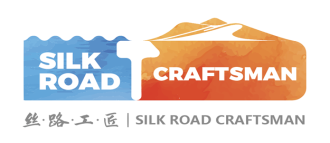 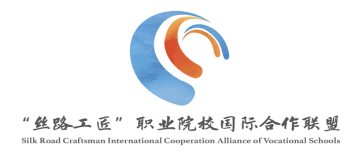 第二届“丝路工匠”国际技能大赛咖啡技艺（拿铁咖啡拉花）赛项规程第二届“丝路工匠”国际技能大赛组织委员会咖啡技艺（拿铁咖啡拉花）赛项组委会2022年3月30日第二届“丝路工匠”国际技能大赛咖啡技艺（拿铁咖啡拉花）赛项规程一、竞赛名称第二届“丝路工匠”国际技能大赛咖啡技艺（拿铁咖啡拉花）技术技能竞赛二、竞赛项目、时间、地点（一）竞赛项目咖啡技艺（拿铁咖啡拉花）技术技能团体赛项（每队2人）（二）竞赛时间2022年5月23日（三）地点北京市丰台区职业教育中心学校（芳古园校区）地址：北京市丰台区方庄芳古园二区9号三、竞赛内容与要求（一）竞赛内容参赛选手根据现场提供的意式半自动咖啡机1台、咖啡豆研磨机1台及原料（大赛指定咖啡豆和牛奶）等，在30分钟内完成竞赛出品。竞赛时间包含10分钟准备，准备时间结束后，现场提示进入20分钟制作。出品要求为三组咖啡：一组为Espresso意式浓缩咖啡2杯，一组为风味品尝咖啡6杯，另一组为基础图形制作咖啡6杯。为保证作品呈现效果，要求风味品尝咖啡在竞赛开始10分钟之内出品完毕。根据竞赛指定咖啡豆，前期裁判组对咖啡风味进行校准，初步设定咖啡研磨机标准刻度，参赛选手可根据个人习惯自行调整。1. 制作要求：（1）Espresso意式浓缩咖啡。制作2杯各1盎司意式浓缩咖啡，以盎司杯承装。（2）风味品尝咖啡。制作6杯10盎司（约300毫升）拉花造型为“实心桃心”图案的拿铁咖啡，要求出品图案及口味保持一致，达到稳定出品标准。（3）基础图形制作咖啡。制作6杯10盎司（约300毫升）拉花造型为“压纹桃心”图案的拿铁咖啡，压纹桃心层数至少达到6层，要求出品图案保持一致，达到稳定出品标准。（二）竞赛要求1. 大赛指定意式半自动咖啡机、咖啡豆研磨机、拉花缸（600ml）和咖啡杯（300ml），每组提供定量600g咖啡豆、5L冷藏牛奶，现场统一发放，拉花缸可自行携带。2. 选手须身着赛委会提供的统一服装（包含竞赛服、咖啡师围裙、擦手布，每位选手一套）、佩带参赛证有序进入竞赛现场，迟到 5 分钟，取消竞赛资格。3. 选手须服从现场工作人员的指挥，工作人员宣布“竞赛开始”口令后，方可进行操作，操作完毕后向工作人员举手示意后结束竞赛。每超时 1 分钟扣 1 分，累计扣分，扣完为止。4. 选手完成14杯咖啡（2杯意式浓缩咖啡＋12杯拿铁咖啡）制作后，重点检查冲煮手柄是否清空、蒸汽喷头是否清洁，将未使用的牛奶放置在规定区域，剩余的废奶倒入指定量杯内，简单清洁操作台面，无需清洗奶缸，检查无误后向裁判示意完成竞赛，经裁判批准后方可离开赛场。5. 竞赛要求全程保持操作现场整洁、干净、卫生，操作程序规范有序、流程合理，遵守赛场纪律和规定，两人共同完成，原材料使用合理，废弃物处理妥当，没有浪费现象。6. 违反上述规定者，将酌情扣分。（三）现场物品准备1. 每组参赛选手由组委会统一配备设备工具，意式半自动双头咖啡机1台（含手柄2个），咖啡豆研磨机1台，粉锤1个，转角垫（放置粉锤），电子秤1台，温度计1个，清洁冲煮头刷1个，抹布5块（2白2灰1黑），厨房用纸1卷，剪刀1把，粉渣盒1个，垃圾盒1个，拉花缸（600毫升）6个，盎司杯2个，10盎司咖啡杯（约300毫升）14个。2. 大赛组委会统一配发指定的意大利浓缩咖啡豆（600g）和冷藏牛奶（1L*5盒）。四、评判标准（一）竞赛现场操作评判标准1. 原料用量适宜，安全合理，无浪费行为。机器设备操作合理，用具及器皿清洁卫生、干净整洁。2. 操作规范有序、流程合理、制作流畅，废弃物处理妥当。3. 个人卫生符合要求，操作台面干净整洁，注重安全、节能降耗。4. 遵守赛场纪律和规定，团队合作完成作品制作。（二）竞赛作品评判标准1. 成品容量适中，无溢出或不足；奶沫气泡均匀，泛有光泽，质感柔和丝滑；油脂与奶沫色泽纯正，对比度明显。2. 成品温度在60-65℃之间最佳。3. Espresso意式浓缩咖啡侧重评判充分萃取、油脂色泽、厚度及香气。4. 风味品尝咖啡侧重评判口感印象及口味平衡度和拉花图形。5. 基础图形制作咖啡侧重评判压纹桃心纹路的清晰度、图案对称度、大小比例及位置。6. 出品干净整洁，符合卫生要求。五、评分方法（一）评委选聘行业企业专家共计8人（中方6人、外方2人为线上裁判，由一带一路沿线国家推荐）。（二）裁判组人数总人数为8 人（含裁判长1人）。（三）大赛仲裁仲裁人数为3人（中方）。本赛项根据大赛仲裁机制要求设仲裁工作组，赛区设仲裁机构。仲裁机构由3人组成，分别由行业专家、企业代表、大赛组委会领导（或总裁判长）组成。本赛项在竞赛过程中若出现有失公正或有关人员违规等现象，参赛代表队领队可在竞赛结束后2小时之内向仲裁机构提出申诉。赛项仲裁机构在2小时内组织复议，并及时反馈复议结果。（四）评分方法咖啡技艺竞赛采用前场评分（现场操作评分）与后场评分（竞赛作品评分）相结合的评判办法。其中前场评分由前场5名裁判员（3位线下、2位线上）对每队选手的操作行为和基础图形制作咖啡作品进行打分，现场裁判员根据选手表现，参照相应评分细则进行打分。后场评分由后场2名裁判员对每队选手的风味品尝咖啡作品进行评判。每队选手的最终成绩，从7位裁判的打分中产生，满分为 100 分。（五）成绩审核办法裁判员对打分表核对无误后，由现场工作人员统一收集，送至统分室进行成绩统计。统计完毕后，根据每队选手最终成绩进行排名，并将最终结果交至裁判长审核签字。六、竞赛流程（一）组队与报名1. 参赛资格。参照《第二届“丝路工匠”国际技能大赛组织委员会》相关规定审核参赛选手资格。2. 登录联盟官网www.slgjlm.com3. 咖啡技艺竞赛项目每参赛单位限报2队，每队由2名选手组成。（二）组织方式1．采取电脑抽签的方式，抽签结果作为参赛选手的工位号、划分竞赛区域的依据。2. 根据比赛要求，赛前会提前通知选手到达比赛现场熟悉场地和设备，并根据比赛流程进行实际操作演练。七、遵循准则（一）凡参赛选手、裁判员、工作人员、赛项组织者等均需按照赛项组委会要求准时到达赛项举办地点，及时办理相关手续，领取相关证件，熟悉场地，做好赛前准备工作。（二）竞赛期间服从赛区指挥，遵守相关规定，按照统一工作部署，确保竞赛安全顺利进行。（三）选手须着大赛指定统一服装，佩戴相关证件进入竞赛现场，注意仪容仪表，保持赛场安静。八、竞赛环境（一）竞赛场地环境安静、整洁。须设立紧急疏散通道，医疗服务站。（二）竞赛场地均满足竞赛所需的设备设施。（三）竞赛场地附近须设评判室一间：满足裁判员同时进行作品打分。评判室可进行现场监督，保证公开、透明。九、奖项设定本赛项设特等奖、一等奖、二等奖、三等奖。根据大赛组委会要求，特等奖、一等奖、二等奖、三等奖比例为本赛项参赛选手总数的10%、20%、30%、40%（四舍五入取整）。十、比赛筹备处通讯地址：北京市丰台区方庄芳古园二区9号邮    编：100079联 系 人：路宽联系电话：13521903399E-mail：jameslk_3399@126.com十一、其他比赛经费由承办单位筹集。比赛期间的场地和午餐承办院校提供，交通、住宿安排和费用参赛院校自行解决，比赛期间各参赛院校须为每位参赛选手办理意外伤害险。十二、附件内容附件1：咖啡技艺（拿铁咖啡拉花）技术技能竞赛赛场评分表附件2：咖啡技艺（拿铁咖啡拉花）技术技能竞赛评分表 附件3：咖啡技艺（拿铁咖啡拉花）技术技能竞赛工具清单附件4：咖啡技艺（拿铁咖啡拉花）技术技能竞赛回执附件1：   第二届“丝路工匠”国际技能大赛咖啡技艺（拿铁咖啡拉花）技术技能竞赛赛场评分表第      场                          工位号：         评分人：                                   核分人：            附件2：第二届“丝路工匠”国际技能大赛咖啡技艺（拿铁咖啡拉花）技术技能竞赛评分表第      场                          工位号：         评分人：                                   核分人：         附件3：附件4：第二届“丝路工匠”国际技能大赛咖啡技艺（拿铁咖啡拉花）技术技能竞赛回执序号评分要点评分标准分值得分1卫生规范
（2分）着装干净整洁,个人卫生符合行业规范,佩带参赛证及口罩1-22操作规程
（8分）原料、工具等物品按指定位置摆放，工具使用得当，无卫生及重大安全隐患1-42操作规程
（8分）遵守比赛要求，听从现场指挥，操作流程规范有序1-43原料使用
（12分）原材料使用合理1-43原料使用
（12分）废弃物处理妥当1-43原料使用
（12分）无浪费现象1-44竞赛时间
（20分）10分钟内完成准备阶段1-44竞赛时间
（20分）2杯Espresso意式浓缩咖啡1-44竞赛时间
（20分）竞赛开始10分钟之内完成6杯风味品尝咖啡制作1-64竞赛时间
（20分）规定时间内完成6杯基础图形咖啡制作1-65意式浓缩咖啡
（38分）正确合理使用磨豆机1-45意式浓缩咖啡
（38分）合理使用咖啡机冲煮头1-25意式浓缩咖啡
（38分）加咖啡粉前清洁/擦干冲煮手柄1-25意式浓缩咖啡
（38分）磨豆/加粉过程中没有散落和浪费1-25意式浓缩咖啡
（38分）正确的加粉和填压1-25意式浓缩咖啡
（38分）清洁冲煮手柄（扣上机头前）1-25意式浓缩咖啡
（38分）立即冲煮1-25意式浓缩咖啡
（38分）萃取程度（过度、不足、正常）4-105意式浓缩咖啡
（38分）油脂的色泽(榛子色，深褐色，微红色）1-45意式浓缩咖啡
（38分）油脂的厚度/持久度1-45意式浓缩咖啡
（38分）油脂的香气（香味的浓郁程度）1-46奶沫
（6分）打奶沫前空喷蒸气管1-26奶沫
（6分）打奶沫后清洁蒸气管1-26奶沫
（6分）打奶沫后空喷蒸气管1-27拿铁拉花
（12分）花色纹路清晰度1-67拿铁拉花
（12分）奶沫厚度/持久度/细腻度1-68比赛结束
（2分）操作区域整洁有序，礼貌示意裁判比赛完成1-29安全事故出现安全事故一票否决合 计合 计合 计合 计序号评分要点评分标准分值得分1出品的容量
（10分）
（单选）A. 不足1-41出品的容量
（10分）
（单选）B. 满溢1-41出品的容量
（10分）
（单选）C. 适中4-102油脂与奶沫的颜色对比度
（16分）
（单选）A. 图形非常模糊1-22油脂与奶沫的颜色对比度
（16分）
（单选）B. 图形有些模糊3-62油脂与奶沫的颜色对比度
（16分）
（单选）C. 图形明显4-163提交的成品温度
（10分）
（单选）A. 46-50度范围1-23提交的成品温度
（10分）
（单选）B. 50-55度范围2-43提交的成品温度
（10分）
（单选）C. 56-60度范围7-103提交的成品温度
（10分）
（单选）D. 60-65度范围5-63提交的成品温度
（10分）
（单选）E. 65度以上1-24成品奶沫厚度
（12分）
（单选）A. 5mm以下1-24成品奶沫厚度
（12分）
（单选）B. 10mm以上3-44成品奶沫厚度
（12分）
（单选）C. 5-10mm5-125口味平衡度（牛奶/浓缩咖啡的平衡）
（10分）
（单选）A. 一般1-25口味平衡度（牛奶/浓缩咖啡的平衡）
（10分）
（单选）B. 良好3-45口味平衡度（牛奶/浓缩咖啡的平衡）
（10分）
（单选）C. 优秀5-106奶沫的视觉质感
（12分）
（多选）A. 柔和奶油般的质感1-46奶沫的视觉质感
（12分）
（多选）B. 发亮1-46奶沫的视觉质感
（12分）
（多选）C. 无气泡1-47图形对称度、大小比例及位置
（18分）
（多选）A. 杯中图形对称1-67图形对称度、大小比例及位置
（18分）
（多选）B. 图形面积1-67图形对称度、大小比例及位置
（18分）
（多选）C. 杯把方向1-68口感的印象
（12分）
（多选）A. 口腔中的甜味1-48口感的印象
（12分）
（多选）B. 口感的顺滑程度1-48口感的印象
（12分）
（多选）C. 口感的淡薄程度1-4合 计合 计合 计合 计第二届“丝路工匠”国际技能大赛咖啡技艺（拿铁咖啡拉花）技术技能竞赛工具清单第二届“丝路工匠”国际技能大赛咖啡技艺（拿铁咖啡拉花）技术技能竞赛工具清单第二届“丝路工匠”国际技能大赛咖啡技艺（拿铁咖啡拉花）技术技能竞赛工具清单第二届“丝路工匠”国际技能大赛咖啡技艺（拿铁咖啡拉花）技术技能竞赛工具清单序号工具/食材名称工具型号、尺寸工具图片1格米莱CRM3207天镜（墨初）商用意式咖啡机（双头）产品规格：220V 50Hz 4200W产品尺寸：W615*H595*D670mm蒸汽锅炉：10.5L1.5Bar咖啡锅炉1：0.55L9Bar咖啡锅炉2：0.55L9Bar机器水泵：9Bar叶片机器重量：90KG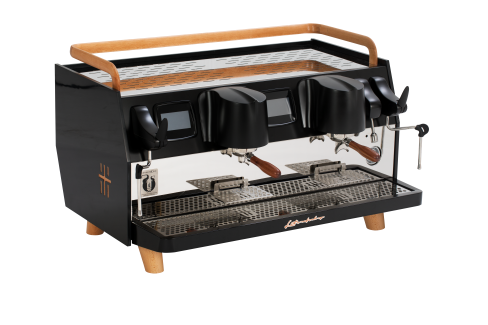 2格米莱CRM9083商用磨豆机（半自动）规格：220V/50HZ/1200W尺寸：300*210*570mm构造：64mm不锈钢磨盘、360W低速直流马达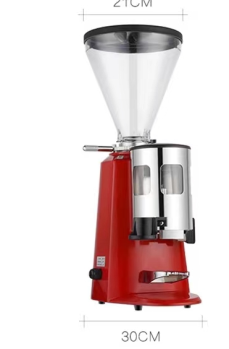 3粉锤1个58mm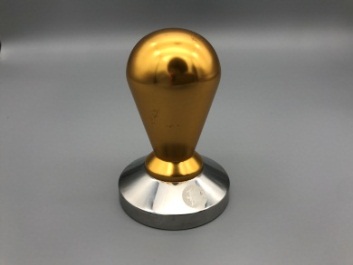 4转角垫（放置粉锤）1个210mm*149mm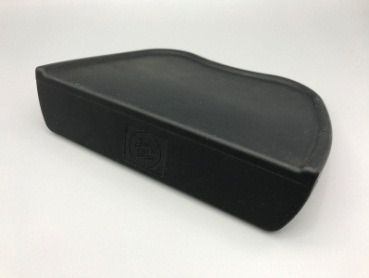 5粉渣盒1个　170mm*170mm*175mm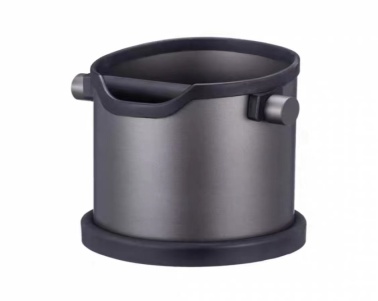 6冲煮头清洁刷1个190MM*40MM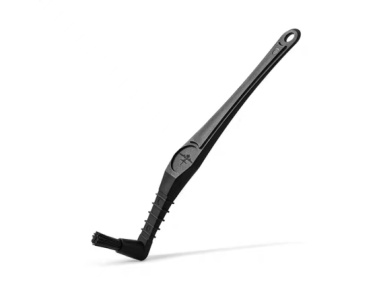 7大赛指定咖啡豆600G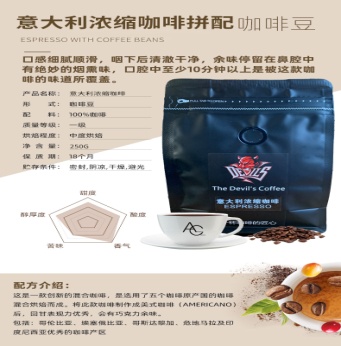 8大赛指定牛奶5L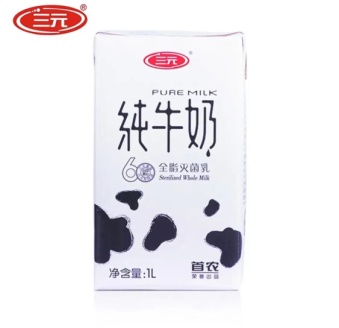 9意式浓缩咖啡杯2个              50ML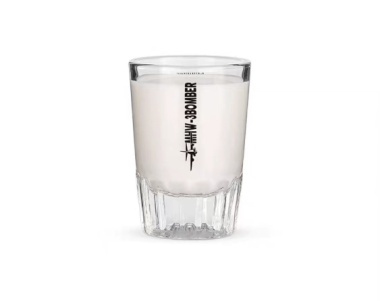 10拿铁咖啡杯14个300ML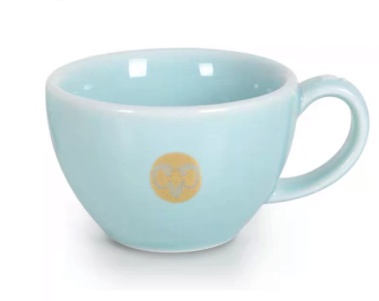 11拉花缸6个550ML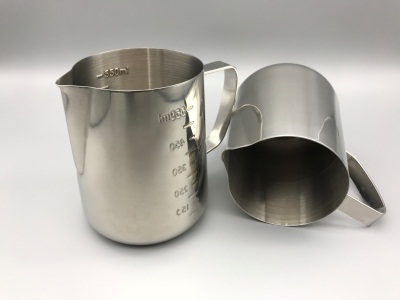 12电子秤1个最大承载2KG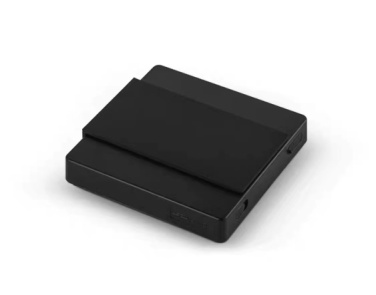 13温度计1个-45℃--200℃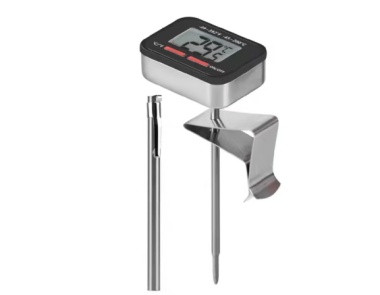 14计时器1个170mm*55mm*85mm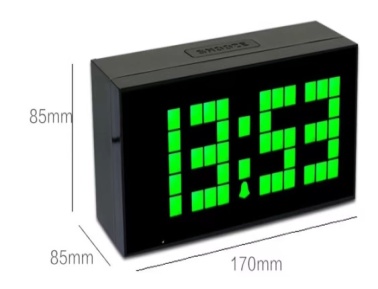 15剪刀1个      210mm*78mm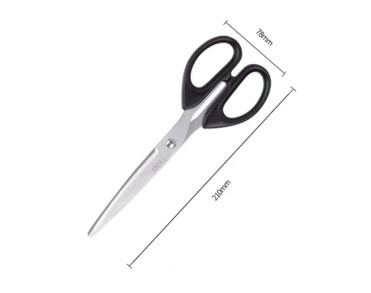 16刻度量杯1个1000ML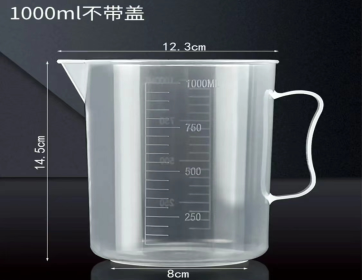 17吧台抹布5个（2白2灰1黑）310mm*310mm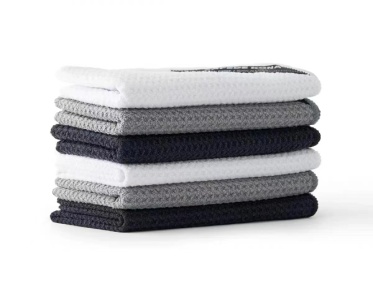 18吧台用纸1包70抽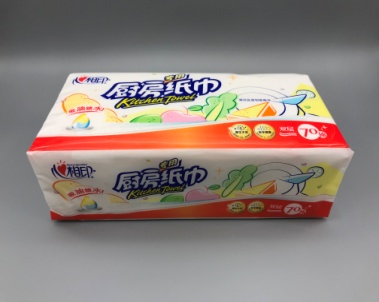 19垃圾盒1个9L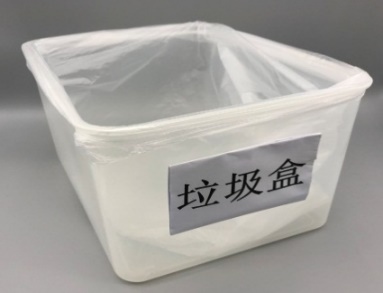 代表队举例：中国北京市丰台区职业教育中心学校代表队举例：中国北京市丰台区职业教育中心学校代表队举例：中国北京市丰台区职业教育中心学校代表队通信地址邮    编领队姓名领队职务联系电话E-mail参赛队总人数其中男生    名,女生    名其中男生    名,女生    名